2019 SEASON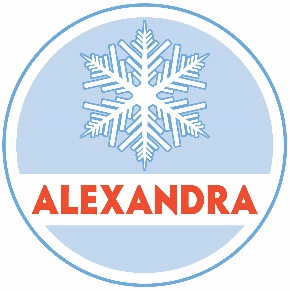 ACCOMMODATION BOOKING FORM         Submitted by: ____________________Member No:_____________        (Please include your Name & Member Number (as noted on your Annual Subs Invoice) Note: If paying by credit card a 2.5% credit card fee will be added to this total cost, and by signing this form you agree to this additional charge.2019 BOOKING POLICY: Bookings will not be confirmed until full payment has been received. Members must prepay the entire cost of their booking, before the Club will issue a confirmation invoice & receipt. This includes all guest fees, as the Club will not accept payments directly from any guests of Members. If a ballot is necessary the Booking Secretary will be in contact with you.  If your booking cannot be confirmed due to oversubscription for a particular week, a full refund will be provided by the same payment method.Bookings for 2019 will not be processed unless your Annual Subscriptions fees are paid in full. Methods of paymentPlease charge my credit card for the total cost of the booking as calculated on the Booking Form, PLUS a 2.5% credit card processing fee. I understand accommodation will only be confirmed once payment has been taken. Reminder: This includes all guest fees, as the Club will not accept payments directly from any guests of MembersVisa / MasterCard   (Circle one).  Print clearlyName on Card:________________________________________________________Card No:_____________________________________________________________ Expiry: __________________ 3 Digit ID:__________(on back of card)Signature of card holder:_______________________Mobile:_____________________ Email:________________________________________________________________ORInternet Banking by Direct Deposit: Alexandra Ski Club   BSB: 032002    Bank Account No: 100490 Important: Include your surname & Member number (located on your Annual Subscription Invoice) as reference & include here the payment date  __/__/2018 andBanking Reference _____________ if available to assist us in matching your internet payment ORCheque $_____________enclosed    (Made out to Alexandra Ski Club Limited) *No processing fee applies to Cheque or Direct Deposit paymentsWe would appreciate the following steps being followed:Scan & email your completed Booking Form (all 3 pages) to: bookings@alexandraskiclub.com.auPost your completed Booking Form (all 3 pages), indicating your payment method used to:Alexandra Ski ClubPO Box 239Lane Cove, NSW, 1595For those Members posting cheques with your booking forms we would recommend you contact the Booking Secretary to inform us so the PO Box is cleared promptly.ROOM ALLOCATION: PLEASE MARK A CROSS (X) IN YOUR PREFERRED ROOM(S) BELOW:Ground FloorFirst FloorInclude any notes on preferred rooming arrangements if requesting multiple rooms:Note: The Booking Secretary & Club Captain reserve the right to finalize all room allocations, which are always subject to change. The Club Captain will be provided with the room list at least 14 days prior to your arrival.For further information, contact the Booking Secretary: bookings@alexandraskiclub.com.auFull name of each Member & GuestTariff CategoryAdult / Junior / Tertiary Member (M) or Guest (G)Date of birth Arrival DateDeparture DateCost per person1.$2.$3.$4.$5.$6.$7.$8.$9.$10.$11.$12.$13.$14.$15.$16.$17.$TOTAL COST FOR ACCOMMODATION BOOKING:TOTAL COST FOR ACCOMMODATION BOOKING:TOTAL COST FOR ACCOMMODATION BOOKING:TOTAL COST FOR ACCOMMODATION BOOKING:TOTAL COST FOR ACCOMMODATION BOOKING:TOTAL COST FOR ACCOMMODATION BOOKING:$	Room 2	2 Singles OR1 King + 1 Single	Room 1	2 Singles 	Room 3	2 Singles (+ Optional	3rd)	Room 4     2 Singles	Room 4     2 Singles	Room 5      2 Singles		Room 5      2 Singles		Room 6      2 Singles	Room 7       2 SinglesRoom 92 SinglesRoom 92 Singles